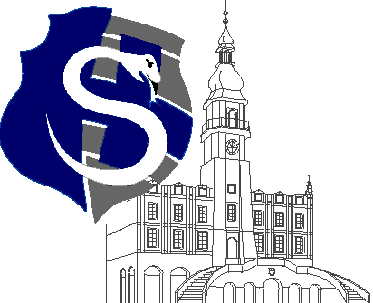 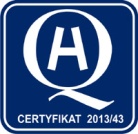 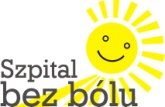 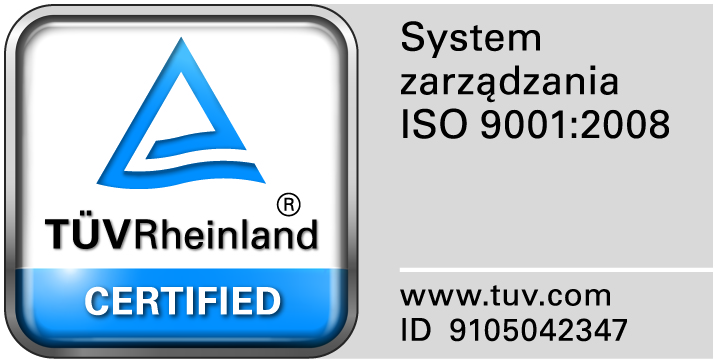 					                                                                                                                  									Zamość 2016-03-04							Wszyscy Zainteresowani WykonawcyDotyczy: Zapytanie ofertowe na  usługi  przeglądów i napraw aparatury medycznej z podziałem na zadaniaPytanie nr 1  Czy zamawiający zgodzi się na wyłączenie do osobnego zadania z pakietu nr 29-pozycji 2- diatermia.Odpowiedź: Nie wyrażamy zgody.